Pielikums Nr.9Dumpji, Staiceles pagasts, kadastra apzīmējums 6637 008 0082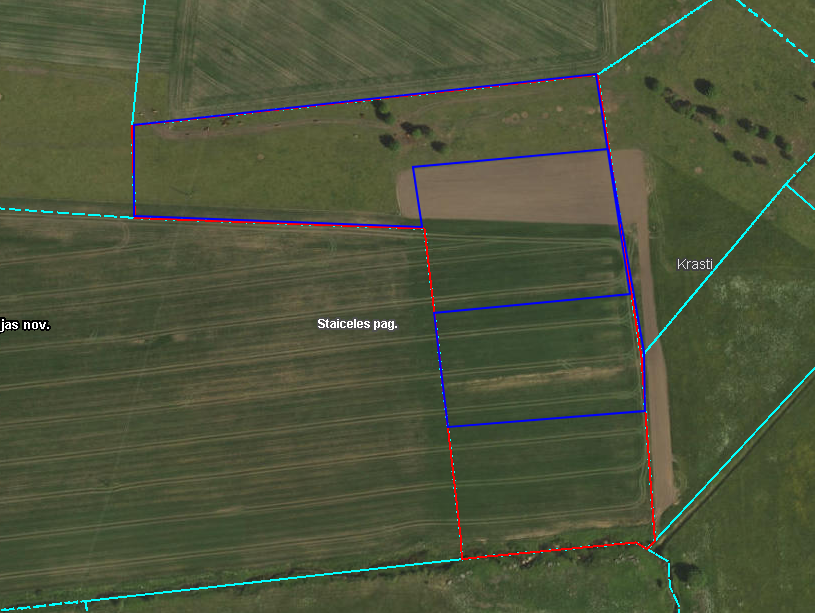 	Iznomājamās zemes vienības daļas